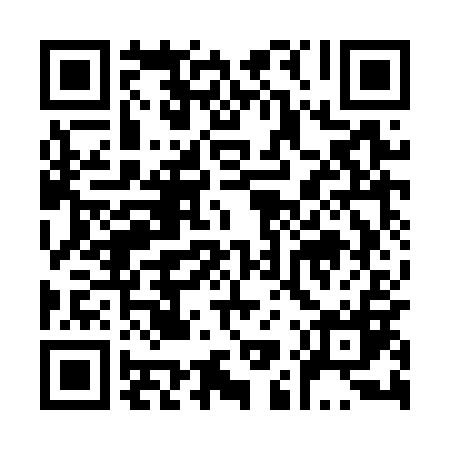 Prayer times for Wolka Prusinowska, PolandMon 1 Apr 2024 - Tue 30 Apr 2024High Latitude Method: Angle Based RulePrayer Calculation Method: Muslim World LeagueAsar Calculation Method: HanafiPrayer times provided by https://www.salahtimes.comDateDayFajrSunriseDhuhrAsrMaghribIsha1Mon4:016:0712:395:057:119:102Tue3:586:0512:385:067:139:123Wed3:556:0212:385:077:159:154Thu3:516:0012:385:097:179:175Fri3:485:5712:375:107:189:206Sat3:455:5512:375:117:209:227Sun3:425:5312:375:137:229:258Mon3:385:5012:375:147:249:279Tue3:355:4812:365:157:269:3010Wed3:325:4512:365:167:289:3311Thu3:285:4312:365:187:299:3612Fri3:255:4112:355:197:319:3813Sat3:215:3812:355:207:339:4114Sun3:185:3612:355:217:359:4415Mon3:145:3412:355:237:379:4716Tue3:115:3112:355:247:399:5017Wed3:075:2912:345:257:409:5318Thu3:035:2712:345:267:429:5619Fri3:005:2512:345:287:449:5920Sat2:565:2212:345:297:4610:0221Sun2:525:2012:335:307:4810:0522Mon2:485:1812:335:317:5010:0923Tue2:445:1612:335:327:5110:1224Wed2:405:1312:335:347:5310:1525Thu2:365:1112:335:357:5510:1926Fri2:325:0912:335:367:5710:2227Sat2:285:0712:325:377:5910:2628Sun2:235:0512:325:388:0110:3029Mon2:215:0312:325:398:0210:3330Tue2:205:0112:325:408:0410:36